TIMEPLAN 2B 2023/2024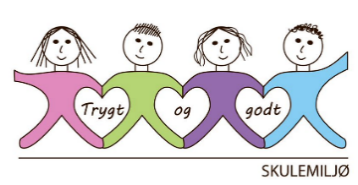 Time/ klokke MÅNDAG 08:30-12.50 TYSDAG 08:30-12:50 ONSDAG 08:30-14:00 TORSDAG 08:30- 12.50 FREDAG 08:30-12:50 08:30-09.30 Norsk Norsk  Norsk Norsk Norsk 09.30- 10.00 Norsk NorskNorsk KRLE Gym/Symjing10.00-10.10 Friminutt Friminutt Friminutt Friminutt Friminutt 10.10-11.00 Matte Matte Naturfag Samfunnsfag Gym/Symjing 11.00-11.20  11.20-11.50 MATPAUSEFRIMINUTTMATPAUSEFRIMINUTTMATPAUSEFRIMINUTTMATPAUSEFRIMINUTTMATPAUSEFRIMINUTT11.50- 12.50  K&H KRLEFysisk/EngelskMatte  K&H12.50-13.00 Skuleslutt 12.50 Skuleslutt 12.50 Friminutt Skuleslutt 12.50 Skuleslutt 12.50 12:50-14:00. MusikkSkuleslutt 14.00 